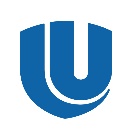 МИНИСТЕРСТВО ОБРАЗОВАНИЯ И НАУКИ РОССИЙСКОЙ ФЕДЕРАЦИИФедеральное государственное автономное образовательное учреждение высшего образования «Национальный исследовательский Нижегородский государственный университет им. Н.И. Лобачевского»Юридический факультет           УТВЕРЖДАЮДекан юридического факультета                                                                                                                       _________    В.И. Цыганов 30 августа 2017 г. ПРОГРАММА УЧЕБНОЙ ПРАКТИКИНаправление подготовки40.04.01 Юриспруденция Магистерская программа:«Международное право для делового человека»Квалификация:магистрФорма обучения:очная, заочнаяНижний Новгород 2017Программа составлена на основании Федерального государственного образовательного стандарта по направлению 40.04.01 - «Юриспруденция».СОСТАВИТЕЛЬ: к.ю.н., ст. преподаватель Фроловичев Я.В.                                                                                                   _______________                                                                                                          (подпись)Заведующая кафедрой              __________________         Л.П. ИжнинаПрограмма одобрена на заседании учебно- методической комиссии юридического факультетаот 30.08.2017 года, протокол № 11. Цель практикиЦелями учебной практики магистрантов является закрепление и систематизация полученных знаний; закрепление общекультурных и профессиональных компетенции, необходимых для основных видов будущей профессиональной деятельности; приобретение ими практических навыков, необходимых компетенций, опыта консультационной работы в сфере профессиональной юридической деятельности; формирование нравственных качеств личности; углубление теоретической подготовки.Задачами учебной практики являются:- закрепление знаний, полученных обучающимися в процессе теоретического обучения;- формирование у обучающихся профессионального сознания и мышления;- получение обучающимися навыков сбора и анализа необходимой документации;- сбор материалов для написания магистерской диссертации; -закрепление способности давать квалифицированные юридические заключения и консультации по правовым вопросам; - развитие представлений о содержании конкретных видов профессиональной деятельности.  	Иные конкретные задачи прохождения юридического консультирования могут быть определены руководителем юридического консультирования.2. Место практики в структуре образовательной программыВид практики: учебнаяТип практики: ознакомительная /консультирование Способ проведения: стационарнаяФорма проведения: дискретная – путем выделения непрерывного периода учебного времени для проведения практики (концентрированная)Общая трудоемкость практики составляет: 3 зачетные единицы 108 часов 2 недели Прохождение практики предусматривает:а) Контактную работу (проведение организационного собрания, получение индивидуального задания, проведение инструктажа руководителем практики)КСР (понимается проведение консультаций по расписанию, прием зачета) б) Самостоятельную работу – понимается выполнение индивидуального задания по практике и подготовка отчета по практике. Для прохождения практики необходимы знания, умения и навыки, формируемые при освоении цикла дисциплин, включенных в базовую и вариативную части подготовки магистрантов.Прохождение практики необходимо для получения знаний, умений и навыков, формируемых для последующей производственной практики и написания магистерской диссертации, а также для применения в профессиональной деятельности.3. Место и сроки проведения практикиПродолжительность практики составляет 2 недели, сроки проведения в соответствии с учебными планами:Практика проводится в структурных подразделениях ННГУ (на кафедрах), в юридической клинике. 4. Перечень планируемых результатов обучения при прохождении практикиПрактика направлена на формирование компетенций и результатов обучения, представленных в Таблице 1.Перечисленные ниже компетенции, формируемые в ходе проведения учебной практики, вырабатываются частично. Полученные обучающимися знания, умения и навыки являются частью планируемых.  В результате обучения, обучающиеся получают представление о социальной значимости своей будущей профессии; учатся выполнять профессиональные обязанности и применять на практике полученные знания, работать самостоятельно и в команде, а также вырабатывают навыки организационной работы.Таблица 15. Содержание практикиПроцесс прохождения практики состоит из этапов:- подготовительный;- основной;- заключительный.Технологическая картаТаблица 26. Форма отчетностиПо итогам прохождения учебной практики обучающийся представляет руководителю практики отчетную документацию:-письменный отчет (приложение 4)-индивидуальное задание (приложение 1)-рабочий график (план) (приложение 3)-предписание (приложение 2)Формой промежуточной аттестации по практике является зачет. 7. Учебно-методическое и информационное обеспечение7.1 Основная учебная литература7.1.1. Трунов И. Л. Практика адвокатской деятельности в 2 ч. Часть 1: практ. пособие / И. Л. Трунов. — 3-е изд., перераб. и доп. — М. : Издательство Юрайт, 2017. — 364 с. — (Серия : Профессиональная практика). — ISBN 978-5-534-01858-5. https://biblio-online.ru/book/52BC9BC4-94A7-44AD-ADA7-EC4684261407/praktika-advokatskoy-deyatelnosti-v-2-ch-chast-17.1.2. Трунов И. Л. Практика адвокатской деятельности в 2 ч. Часть 2 : практ. пособие / И. Л. Трунов. — 3-е изд., перераб. и доп. — М. : Издательство Юрайт, 2017. — 425 с. — (Серия : Профессиональная практика). — ISBN 978-5-534-01860-8. https://biblio-online.ru/book/52BC9BC4-94A7-44AD-ADA7-EC4684261407/praktika-advokatskoy-deyatelnosti-v-2-ch-chast-17.1.3. Кравцова Е. Д. Логика и методология научных исследований [Электронный ресурс] : учеб. пособие / Е. Д. Кравцова, А. Н. Городищева. – Красноярск :Сиб. федер. ун-т, 2014. – 168 с. http://znanium.com/catalog.php?bookinfo=5461237.2  Дополнительная учебная, научная и методическая литература 7.2.1Овчаров А. О. Методология научного исследования : учебник / А.О. Овчаров, Т.Н. Овчарова. — М. : ИНФРА-М, 2017. — 304 с. http://znanium.com/catalog.php?bookinfo=546123. 7.3  Ресурсы сети Интернет7.3.1 Верховный суд РФ http://www.vsrf.ru/ 7.3.2.  Высший Арбитражный суд РФ http://www.arbitr.ru/ 7.3.3. Правительство РФ http://www.government.ru 7.3.4. Совет Федерации Федерального Собрания РФ http://www.council.gov.ru/ 7.3.5. Государственная Дума Федерального Собрания РФ http://www.duma.gov.ru/ 7.3.6. Генеральная прокуратура РФ http://genproc.gov.ru/7.3.7. Электронно-библиотечная система «Знаниум» http://znanium.com/7.3.8. Электронно-библиотечная система «Лань» //e.lanbook.com8. Информационные технологии, используемые при проведении практики, включая перечень программного обеспечения и информационных справочных систем (при необходимости)Справочные правовые системы «Гарант», «Консультант Плюс».9. Материально-техническая база, необходимая для проведения практики.Для проведения учебной практики, а также для работы с юридическими документами имеются аудитории, оснащенные мультимедийным, компьютерным и иным оборудованием.Все компьютеры оснащены справочно-правовыми базами «Гарант», «Консультант Плюс» и снабжены выходом в Интернет.10. Оценочные средства для проведения текущего контроля и промежуточной аттестации обучающихся по практикеПо результатам практики магистрант составляет отчет о выполнении работы в соответствии с программой практики, индивидуальным заданием и рабочим графиком (планом), свидетельствующий о закреплении знаний, умений, приобретении практического опыта, освоении общекультурных, и профессиональных компетенций, определенных образовательной программой, с описанием решения задач практики.   Вместе с отчетом обучающийся предоставляет на кафедру оформленное предписание, индивидуальное задание и рабочий график (план). Отчет рассматривается руководителем практики и защищается студентом. Проверка отчётов по учебной практике и проведение промежуточной аттестации по ней проводятся в соответствии с графиком прохождения учебной практики.Проведение промежуточной аттестации предполагает определение руководителем практики уровня овладения магистрантом практическими навыками работы и степени применения на практике полученных в период обучения теоретических знаний в соответствии с компетенциями (приложение 2), формирование которых предусмотрено программой практики на основе представленного отчета и его защиты. Паспорт фонда оценочных средств по учебной практикеКритерии и шкалы для интегрированной оценки уровня сформированности компетенций:Критерии итоговой оценки результатов практикиКритериями оценки результатов прохождения обучающимися практики являются сформированность предусмотренных программой компетенций, т.е полученных теоретических знаний, практических навыков и умений (самостоятельность, творческая активность, организованность).. Перечень контрольных заданий и иных материалов, необходимых для оценки знаний, умений, навыков и опыта деятельности		10.2.1. Требования к отчету по практике Отчет – это аналитический документ, отражающий достижение целей практики в процессе реализации ее программы. Отчет должен быть изложен в пределах 3-4 страниц машинописного текста. В отчете магистрант в систематизированной и логической последовательной форме излагает сущность своей работы по выполнению программы практики (см. технологическую карту). Структура отчета содержит следующие разделы:- место и время прохождения практики;- нормативная основа, регулирующая организационную деятельность базы практики;- степень выполнения программы практики;- анализ содержания работы по индивидуальному заданию;- указания на затруднения, которые встречались на практике;- краткое сообщение о содержании и выполнении индивидуального задания;- заключение: собственная оценка практики.Требования к оформлению материалов отчета.Текст располагается на одной стороне листа белой бумаги формата А4 электронным способом и должен соответствовать следующим требованиям:оформляется шрифтомTimes New Roman;высота букв (кегль) - 14, начертание букв - нормальное;межстрочный интервал - полуторный;форматирование - по ширине.Параметры страницы: верхнее поле - 20 мм, нижнее поле - 20 мм, левое поле - 30 мм, правое поле - 10 мм.Страницы следует нумеровать арабскими цифрами, соблюдая сквозную нумерацию по всему тексту работы. Номер страницы проставляют в середине верхнего поля без точки в конце. Титульный лист включается в общую нумерацию страниц работы, но номер страницы не проставляется.Диаграммы, графики, схемы, чертежи, фотографии и т.п. нумеруются последовательно сквозной нумерацией, текст названия располагается внизу. Цифровой материал, помещенный в отчете, рекомендуется оформлять в виде таблиц, которые также нумеруются арабскими цифрами последовательно. Все таблицы должны иметь содержательный заголовок. Заголовок помещается под словом "Таблица" над соответствующей таблицей с цифровым материалом.Приложения оформляются на страницах, следующих за отчетом, которые не нумеруются. Каждое приложение должно иметь тематический заголовок, отражающий суть документа.Приложение 1 Федеральное государственное автономное образовательное учреждение высшего образования «Нижегородский государственный университет им. Н.И. Лобачевского»индивидуальноЕ ЗАДАНИЕ НА ПРАКТИКУСтудента(студентки)                                 __________________________________________________________________________________                                                                             (фамилия, имя, отчество полностью)Факультет/институт/филиал     ___________________________________________________________Форма обучения                        ____________________________________________________________Направление/специальность              ___________________________________________________       Содержание задания на практику (перечень подлежащих 
рассмотрению вопросов):______________________________________________________________________________________________________________________________________________________________________________________________________________________________________________________________________________________________________________________________________________________________________________________________________________________________________________________________________________________________________________________________________________________________________________________________________________________________________________________________________________________________________________________________________________________________________________________________________________________________________________________________________________________________________________________________________________________________________________________________________________________________________________________________________________________________________________________________________________________________Дата выдачи задания _____________Ознакомлен    	 Приложение 2Федеральное государственное автономное образовательное учреждение высшего образования «Национальный исследовательский Нижегородский государственный университет им. Н.И. Лобачевского»Гагарина пр-т, д.23, Н.Новгород, 603950,телефон: 462-30-36Кафедра________________________________ ПРЕДПИСАНИЕ НА ПРАКТИКУ  №   ________  ___________________________________________________________________________  (ФИО обучающегося полностью в именительном падеже)  _________________________________________________   факультет/институт/филиал      ___    курс   направление/специальность _________________________________________    на   основании     договора      направляется    для       прохождения    учебной  _______________________________________  практики в____________________________________________________________________ (указать название организации - базы практики) ___________________________________________________________________________ ________________________________________________________________________________________________________________________________________________________Начало практики _____________ 20__ г.          Конец практики ________________ 20__ г. Директор института, филиала/Декан      __________________    _______________________   факультета                                                          подпись                                      И.О. ФамилияДата выдачи «_____»______________________ 201___ г. ОТМЕТКА О ПРОХОЖДЕНИИ ПРАКТИКИКРАТКАЯ ХАРАКТЕРИСТИКА ОБУЧАЮЩЕГОСЯ ПО ИТОГАМ ПРАКТИКИ(заполняется руководителем от базы практики)(Степень выполнения задания практики, уровень теоретической подготовки, умение решать поставленные задачи, дисциплина. Замечания руководителя по недостаткам)Оценка руководителя от базы практики _________________________________                                                                                                                прописью _________________________    _____________________     _________________________               должность                                 подпись                                   И.О. Фамилия(печать организации)ОЦЕНКА КАФЕДРОЙ ИТОГОВ ПРАКТИКИОтчет защищен                    «_____»___________ 20_____ г. Общая оценка за практику   _________________________ Руководитель практики       __________________________ Заведующий кафедрой         __________________________ Приложение к характеристике_______________________________________________________________________Оценка сформированности компетенцийПриложение № 3 Рабочий график (план) проведения практики(для проведения практики в Университете)ФИО обучающегося:	Форма обучения:	Факультет/филиал/институт:	Направление подготовки/специальность:	Курс:	Место прохождения практики	(ттмсшииитс оспы практики структурною ЮОраи)с:н:шш ИНГУ)Руководитель практики от ННГУ	(Ф.И.О.. должность)Вид и тип практики:	Срок прохождения практики: с	по	.Руководитель практики от ННГУ(Ф.И.О.. подпись)                                                                                                                 Приложение 4МИНИСТЕРСТВО ОБРАЗОВАНИЯ И НАУКИ РОССИЙСКОЙ ФЕДЕРАЦИИ ФЕДЕРАЛЬНОЕ ГОСУДАРСТВЕННОЕ АВТОНОМНОЕ ОБРАЗОВАТЕЛЬНОЕ УЧРЕЖДЕНИЕ ВЫСШЕГО ОБРАЗОВАНИЯ«НАЦИОНАЛЬНЫЙ ИССЛЕДОВАТЕЛЬСКИЙ НИЖЕГОРОДСКИЙ ГОСУДАРСТВЕННЫЙ УНИВЕРСИТЕТ им. Н.И. ЛОБАЧЕВСКОГО»ЮРИДИЧЕСКИЙ ФАКУЛЬТЕТОТЧЕТо прохождении учебной практикиИсполнитель:студент(-ка) _______________(форма обучения)направления 40.03.01 «Юриспруденция»курс:  ___________      группа:  _________Подпись ______________________Руководитель от ВУЗа: должность/ученая степень/ученое звание, __________________ /ФИО                (подпись)Отчет допускается к защите____________________________    (подпись научного руководителя)Дата проверки_________________Отчет защищен с оценкой_____________________________Подпись _____________________Дата  ________________________Нижний Новгород201_         Форма обученияКурс (семестр)очная         1 курс 1 семестрзаочная           1 курс 1 семестрФормируемые компетенции с указанием кода компетенцииПланируемые результаты обучения при прохождении практикиОК-1 осознание социальной значимости своей будущей профессии, проявлением нетерпимости к коррупционному поведению, уважительным отношением к праву и закону, обладанием достаточным уровнем профессионального правосознания -знать основы правового регулирования общественных отношений, наиболее дискуссионные проблемы в области противодействия коррупции, системы защиты публичного интереса-уметь анализировать основные направления развития теоретико-правовой мысли и актуальные проблемы правотворчества, правоприменения и правоохранительной деятельности, давать реальную оценку современной государственно-правовой действительности и применять теоретические знания в процессе осмысления перспектив развития правовой системы общества и профессионального правосознания-владеть навыками самостоятельных правовых исследований, основными источниками теоретико-правовой мысли, навыками обсуждения проблем коррупционного поведения, методами его предупреждения, выявления и пресеченияОК-2 способность добросовестно исполнять профессиональные обязанности, соблюдать принципы этики юриста-знать основы расчета этической составляющей норм права; способы определения параметров доминирующих в обществе норм морали; возможные модели этичного поведения, используемые в служебной деятельности-уметь решать этические конфликты, возникающие в процессе юридической деятельности; вычислять алгоритмы производства отдельных действий и принятия решений, отвечающих этическим нормам юридической деятельности;	оценивать средства, применяемые в юридической деятельности с точки зрения профессиональной этики-владеть опытом выбора методов юридической деятельности, наиболее подходящих с точки зрения этики и морали; методами обобщения сведений о фактах нарушения норм морали и этики в процессе юридической деятельностиОК-3 способность совершенствовать и развивать свой интеллектуальный и общекультурный уровень-знать способы, методы и приемы совершенствования и развития интеллектуального и общекультурного уровня-уметь применять способы, методы и приемы совершенствования и развития интеллектуального и общекультурного уровня-владеть опытом использования интеллектуального и общекультурного потенциалаПК-1 способность разрабатывать нормативные правовые акты-знать методы разработки нормативных правовых актов, общих закономерностей развития правовой системы, виды  и особенности нормативно-правовых актов, приемы и способы правового регулирования общественных отношений, способы обобщения судебной практики, выявления пробелов в законодательстве-уметь использовать необходимый понятийный аппарат, подбирать адекватные средства правового регулирования общественных отношений-владеть опытом обобщения и анализа правоприменительной практики, навыками решения правовых коллизий, составления проектов нормативно-правового акта, навыками организационной работыпроведения научных исследований и получения новых научных и прикладных результатов самостоятельно и в составе научного коллектива  ПК-3 готовность к выполнению должностных обязанностей по обеспечению законности и правопорядка, безопасности личности, общества, государства
-знать положения действующего законодательства в сфере обеспечения безопасности личности, общества и государства, механизмы реализации права, обеспечение законности и правопорядка, безопасности личности, общества и государства-уметь использовать понятийный аппарат, применять положения современной науки для выполнения должностных обязанностей по обеспечению законности, правопорядка безопасности личности, общества и государства; разрабатывать и применять математические методы,  системное и прикладное программное обеспечение для решения задач научной и проектно-технологической деятельности-владеть опытом применения норм права, составления документов, навыками обеспечения законности и правопорядкаПК-7 способность квалифицированно толковать нормативные правовые акты-знать способы и приемы толкования нормативных правовых актов-уметь квалифицированно толковать нормативные правовые акты-владеть готовностью квалифицированно толковать нормативные правовые актыПК-8 способность принимать участие в проведении юридической экспертизы проектов нормативных правовых актов, в том числе в целях выявления в них положений, способствующих созданию условий для проявления коррупции, давать квалифицированные юридические заключения и консультации в конкретных сферах юридической деятельности-знать способы, методы и приемы проведения юридической экспертизы проектов нормативных правовых актов, в том числе в целях выявления в них положений, способствующих созданию условий для проявления коррупции, дачи  квалифицированных юридических заключений и консультаций в конкретных сферах юридической деятельности-уметь проводить юридические экспертизы проектов нормативных правовых актов, в том числе в целях выявления в них положений, способствующих созданию условий для проявления коррупции, давать квалифицированные юридические заключения и консультации в конкретных сферах юридической деятельности-владеть готовностью принимать участие в проведении юридической экспертизы проектов нормативных правовых актов, в том числе в целях выявления в них положений, способствующих созданию условий для проявления коррупции, давать квалифицированные юридические заключения и консультации в конкретных сферах юридической деятельностиПК-9 способность принимать оптимальные управленческие решения-знать способы и методы принятия оптимальных управленческих решений-уметь принимать оптимальные управленческие решения-владеть готовностью принимать оптимальные управленческие решенияп/пЭтапСодержание этапаТрудоемкость (часов/недель)
1Подготовительный (ознакомительный)- проведение организационного собрания- получение индивидуального задания- проведение инструктажа руководителем практики 12 часов 2Основной (экспериментальный)- изучение научной литературы- сбор и анализ необходимой информации- выполнение заданий, определенных руководителем практики48 часов 3Заключительный(обработка и анализ полученной информации)- формирование отчета- сдача зачета по практике48 часов ИТОГО:108 часов/ 2 недели № п/пКод компетенцииСодержание компетенцииПланируемые результаты обученияНаименование оценочного средства ОК-1осознание социальной значимости своей будущей профессии, проявлением нетерпимости к коррупционному поведению, уважительным отношением к праву и закону, обладанием достаточным уровнем профессионального правосознания -знать основы правового регулирования общественных отношений, наиболее дискуссионные проблемы в области противодействия коррупции, системы защиты публичного интереса-уметь анализировать основные направления развития теоретико-правовой мысли и актуальные проблемы правотворчества, правоприменения и правоохранительной деятельности, давать реальную оценку современной государственно-правовой действительности и применять теоретические знания в процессе осмысления перспектив развития правовой системы общества и профессионального правосознания-владеть навыками самостоятельных правовых исследований, основными источниками теоретико-правовой мысли, навыками обсуждения проблем коррупционного поведения, методами его предупреждения, выявления и пресеченияписьменный отчет, собеседованиеОК-2способен добросовестно исполнять профессиональные обязанности, соблюдать принципы этики юриста-знать основы расчета этической составляющей норм права; способы определения параметров доминирующих в обществе норм морали; возможные модели этичного поведения, используемые в служебной деятельности-уметь решать этические конфликты, возникающие в процессе юридической деятельности; вычислять алгоритмы производства отдельных действий и принятия решений, отвечающих этическим нормам юридической деятельности;	оценивать средства, применяемые в юридической деятельности с точки зрения профессиональной этики-владеть опытом выбора методов юридической деятельности, наиболее подходящих с точки зрения этики и морали; методами обобщения сведений о фактах нарушения норм морали и этики в процессе юридической деятельностиписьменный отчет, собеседованиеОК-3способность совершенствовать и развивать свой интеллектуальный и общекультурный уровень-знать способы, методы и приемы совершенствования и развития интеллектуального и общекультурного уровня-уметь применять способы, методы и приемы совершенствования и развития интеллектуального и общекультурного уровня-владеть опытом использования интеллектуального и общекультурного потенциалаписьменный отчет, собеседованиеПК-1способность разрабатывать нормативные правовые акты-знать методы разработки нормативных правовых актов, общих закономерностей развития правовой системы, виды  и особенности нормативно-правовых актов, приемы и способы правового регулирования общественных отношений, способы обобщения судебной практики, выявления пробелов в законодательстве-уметь использовать необходимый понятийный аппарат, подбирать адекватные средства правового регулирования общественных отношений-владеть опытом обобщения и анализа правоприменительной практики, навыками решения правовых коллизий, составления проектов нормативно-правового акта, навыками организационной работыпроведения научных исследований и получения новых научных и прикладных результатов самостоятельно и в составе научного коллектива  письменный отчетПК-3готовность к выполнению должностных обязанностей по обеспечению законности и правопорядка, безопасности личности, общества, государства-знать положения действующего законодательства в сфере обеспечения безопасности личности, общества и государства, механизмы реализации права, обеспечение законности и правопорядка, безопасности личности, общества и государства-уметь использовать понятийный аппарат, применять положения современной науки для выполнения должностных обязанностей по обеспечению законности, правопорядка безопасности личности, общества и государства; разрабатывать и применять математические методы,  системное и прикладное программное обеспечение для решения задач научной и проектно-технологической деятельности-владеть опытом применения норм права, составления документов, навыками обеспечения законности и правопорядкаписьменный отчет, собеседованиеПК-7способность квалифицированно толковать нормативные правовые акты-знать способы и приемы толкования нормативных правовых актов-уметь квалифицированно толковать нормативные правовые акты-владеть готовностью квалифицированно толковать нормативные правовые актыписьменный отчет, собеседованиеПК-8способность принимать участие в проведении юридической экспертизы проектов нормативных правовых актов, в том числе в целях выявления в них положений, способствующих созданию условий для проявления коррупции, давать квалифицированные юридические заключения и консультации в конкретных сферах юридической деятельности-знать способы, методы и приемы проведения юридической экспертизы проектов нормативных правовых актов, в том числе в целях выявления в них положений, способствующих созданию условий для проявления коррупции, дачи  квалифицированных юридических заключений и консультаций в конкретных сферах юридической деятельности-уметь проводить юридические экспертизы проектов нормативных правовых актов, в том числе в целях выявления в них положений, способствующих созданию условий для проявления коррупции, давать квалифицированные юридические заключения и консультации в конкретных сферах юридической деятельности-владеть готовностью принимать участие в проведении юридической экспертизы проектов нормативных правовых актов, в том числе в целях выявления в них положений, способствующих созданию условий для проявления коррупции, давать квалифицированные юридические заключения и консультации в конкретных сферах юридической деятельностиписьменный отчет, собеседованиеПК-9способность принимать оптимальные управленческие решения-знать способы и методы принятия оптимальных управленческих решений-уметь принимать оптимальные управленческие решения-владеть готовностью принимать оптимальные управленческие решенияписьменный отчет, собеседованиеИндикаторы компетенцииОЦЕНКИ СФОРМИРОВАННОСТИ КОМПЕТЕНЦИЙОЦЕНКИ СФОРМИРОВАННОСТИ КОМПЕТЕНЦИЙОЦЕНКИ СФОРМИРОВАННОСТИ КОМПЕТЕНЦИЙОЦЕНКИ СФОРМИРОВАННОСТИ КОМПЕТЕНЦИЙОЦЕНКИ СФОРМИРОВАННОСТИ КОМПЕТЕНЦИЙОЦЕНКИ СФОРМИРОВАННОСТИ КОМПЕТЕНЦИЙОЦЕНКИ СФОРМИРОВАННОСТИ КОМПЕТЕНЦИЙИндикаторы компетенциине зачтеноне зачтенозачтенозачтенозачтенозачтенозачтеноПолнота знанийОтсутствие знаний теоретического материала для выполнения индивидуального задания.Невозможность оценить полноту знаний вследствие отказа обучающегося от ответа на вопросы собеседования,  отсутствует отчет, оформленный в соответствии с требованиямиУровень знаний ниже минимальных требований. Имели место грубые ошибки при ответе на вопросы собеседованияМинимально допустимый уровень знаний. Допущено много негрубых ошибокУровень знаний в объеме, соответствующем программе подготовки. Допущено несколько негрубых ошибокУровень знаний в объеме, соответствующем программе подготовки. Допущено несколько несущественных ошибокУровень знаний в объеме, соответствующем программе подготовки, без  ошибокУровень знаний в объеме, превышающем программу подготовки и требований программы практикиНаличие умений Отсутствие минимальных умений. Невозможность оценить наличие умений вследствие отказа обучающегося от ответа на вопросы собеседованияПри решении стандартных задач не продемонстрированы основные умения.Имели место грубые ошибкиПродемонстрированы основные умения. Решены типовые  задачи с негрубыми ошибками. Выполнены все задания, но не в полном объеме Продемонстрированы все основные умения. Решены все основные задачи с негрубыми ошибками. Выполнены все задания, в полном объеме, но некоторые с недочетамиПродемонстрированы все основные умения. Решены все основные задачи. Выполнены все задания, в полном объеме, но некоторые с недочетамиПродемонстрированы все основные умения, решены все основные задачи с отдельными несущественными недочетами, выполнены все задания в полном объеме.Продемонстрированы все основные умения. Решены все основные задачи. Выполнены все задания в полном объеме без недочетовНаличие навыков(владение опытом)Отсутствие владения материалом. Невозможность оценить наличие умений вследствие отказа обучающегося от ответа на вопросы собеседованияПри решении стандартных задач не продемонстрированы базовые навыки.Имели место грубые ошибкиИмеется минимальный набор навыков для решения стандартных задач Продемонстрированы базовые навыки при решении стандартных задач с некоторыми недочетамиПродемонстрированы базовые навыки при решении стандартных задач без ошибок и недочетовПродемонстрированы навыки при решении нестандартных задач без ошибок и недочетовПродемонстрирован творческий подход к решению нестандартных задач Мотивация(личностное отношение)Полное отсутствие учебной активности и мотивации, пропущена большая часть периода практикиУчебная активность и мотивация слабо  выражены, готовность решать поставленные  задачи качественно отсутствуетУчебная активность и мотивация низкие, слабо  выражены, стремление решать задачи на низком уровне качества Учебная активность и мотивация проявляются на среднем уровне, демонстрируется  готовность выполнять поставленные задачи на среднем уровне качестваУчебная активность и мотивация проявляются на уровне выше среднего, демонстрируется  готовность выполнять большинство поставленных задач на высоком уровне качестваУчебная активность и мотивация проявляются на высоком уровне, демонстрируется  готовность выполнять все поставленные задачи на высоком уровне качестваУчебная активность и мотивация проявляются на очень высоком уровне, демонстрируется  готовность выполнять нестандартные  дополнительные задачи на высоком уровне качестваХарактеристика сфомированности компетенцииКомпетенция  не сформирована. Отсутствуют знания, умения, навыки, необходимые для решения практических (профессиональных) задач. Требуется повторное обучениеКомпетенция в полной мере не сформирована. Имеющихся знаний, умений, навыков недостаточно для решения практических (профессиональных) задач. Требуется повторное обучениеСформированность компетенции соответствует минимальным требованиям. Имеющихся знаний, умений, навыков в целом достаточно для решения практических (профессиональных) задач, но требуется дополнительная практика по большинству практических задачСформирован-ность компетенции в целом соответствует требованиям, но есть недочеты. Имеющихся знаний, умений, навыков и мотивации в целом достаточно для решения практических (профессиональных) задач, но требуется отработка дополнительных практических навыковСформированность компетенции в целом соответствует требованиям. Имеющихся знаний, умений, навыков и мотивации  в целом достаточно для решения стандартных практических (профессиональных) задачСформированность компетенции полностью соответствует требованиям. Имеющихся знаний, умений, навыков и мотивации в полной мере достаточно для решения сложных практических (профессиональных) задачСформированность компетенции превышает стандартные требования. Имеющихся знаний, умений, навыков и мотивации в полной мере достаточно для применения творческого подхода к решению сложных практических (профессиональных) задачУровень сформиро-ванности компетенцийнизкийнизкийдостаточныйдостаточныйдостаточныйдостаточныйдостаточныйЗачтеноПредусмотренные программой практики результаты обучения в рамках компетенции достигнуты. Полностью выполнено индивидуальное задание, выполнены все предусмотренные виды работ, результаты оформлены в виде письменного отчета, таблиц,  графиков,  рисунков в альбомеНе зачтеноПредусмотренные программой практики результаты обучения в рамках компетенции не достигнуты.  Индивидуальное задание не выполнено. Имеются пропуски  периода  прохождения практики, отчет подготовлен не полностью, имеет фрагментарный характер     №ЗаданиеКод компетенции1Принципы  и классификация юридического консультированияОК - 12Правовое регулирование консультированияПК - 33Этические требования к консультационной помощиОК - 24Специфика устного  и письменного консультированияПК - 85Стадии устного консультированияПК - 96Составление правового заключения как разновидность письменного консультирования либо Подготовка справки по законодательству как разновидность письменного консультированияПК - 77Подготовка проекта документа как разновидность письменного консультированияПК - 18Выбор темы магистерской диссертацииСоставление плана магистерской диссертацииСоставление библиографического списка по теме ВКРОК - 3Руководитель практики от факультета/института/филиала_______________________подпись__________________________                 И.О. ФамилияСтудент_______________________                                   подпись__________________________                 И.О. Фамилия Приступил к практике «____»___________________ 201__ г. _______________________________     (подпись, печать учреждения)  Окончил практику  «____»_________________201__  г.       ______________________________ (подпись, печать учреждения)КомпетенцияХарактеристика компетенцииУровень сформированности компетенцийОК - 1осознание социальной значимости своей будущей профессии, проявлением нетерпимости к коррупционному поведению, уважительным отношением к праву и закону, обладанием достаточным уровнем профессионального правосознания Нулевой/низкий/ниже среднего/средний/выше среднего/высокий/очень высокийОК - 2способен добросовестно исполнять профессиональные обязанности, соблюдать принципы этики юристаОК - 3способность совершенствовать и развивать свой интеллектуальный и общекультурный уровеньПК - 1способность разрабатывать нормативные правовые актыПК - 3готовность к выполнению должностных обязанностей по обеспечению законности и правопорядка, безопасности личности, общества, государстваПК – 7 способность квалифицированно толковать нормативные правовые актыПК - 8способность принимать участие в проведении юридической экспертизы проектов нормативных правовых актов, в том числе в целях выявления в них положений, способствующих созданию условий для проявления коррупции, давать квалифицированные юридические заключения и консультации в конкретных сферах юридической деятельностиПК  - 9способность принимать оптимальные управленческие решенияДата(период)Содержание и планируемые результаты практики (Характеристика выполняемых работ, мероприятия, задания, поручения и пр.)